ZIMAVRIJEME ZIMI.VRIJEME JE HLADNO. PADA KIŠA, SUSNJEŽICA I SNIJEG. ČESTO PUŠE HLADNI VJETAR. PSP: ZIMSKE RADOSTI - OBOJAJ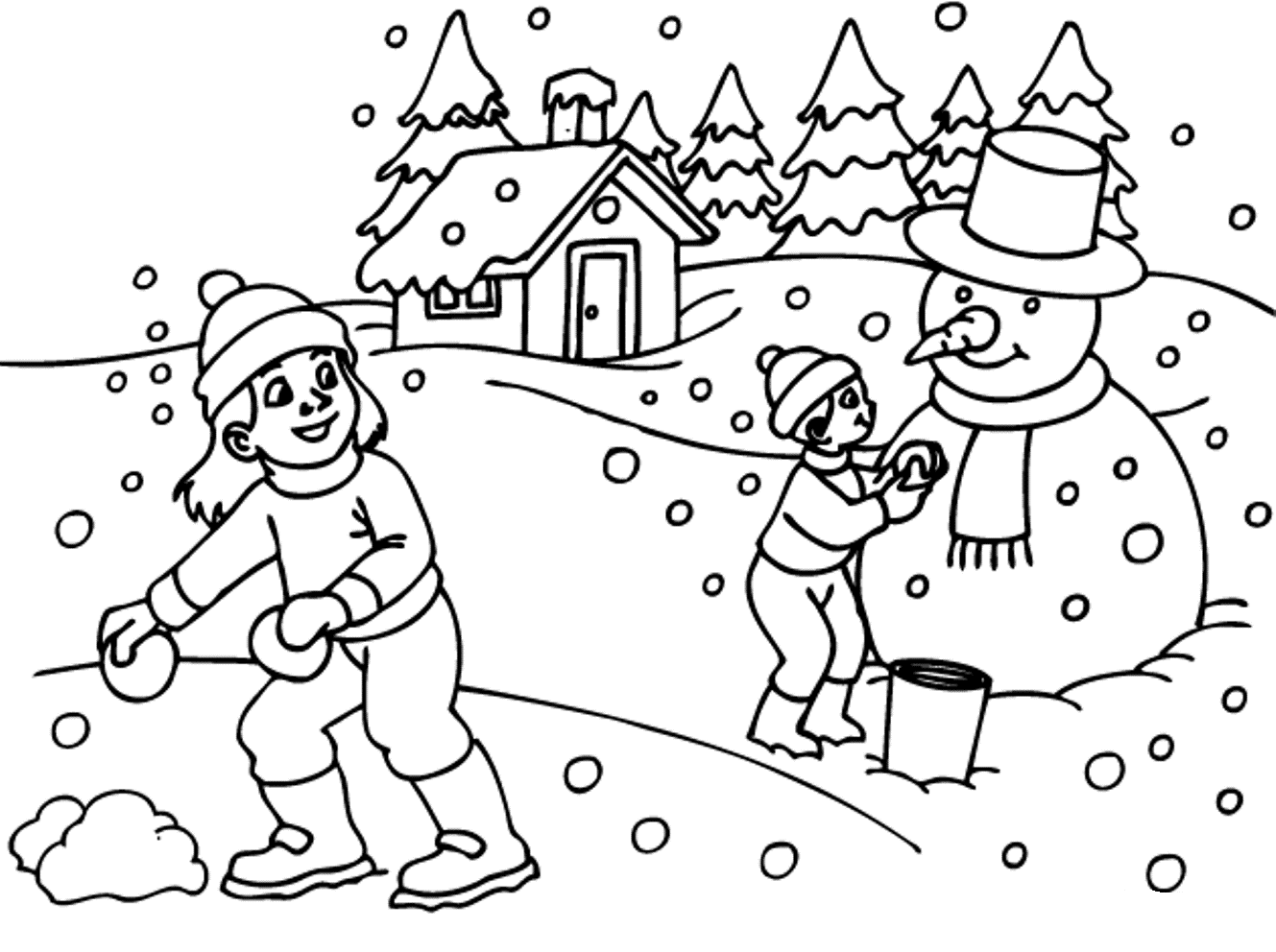 